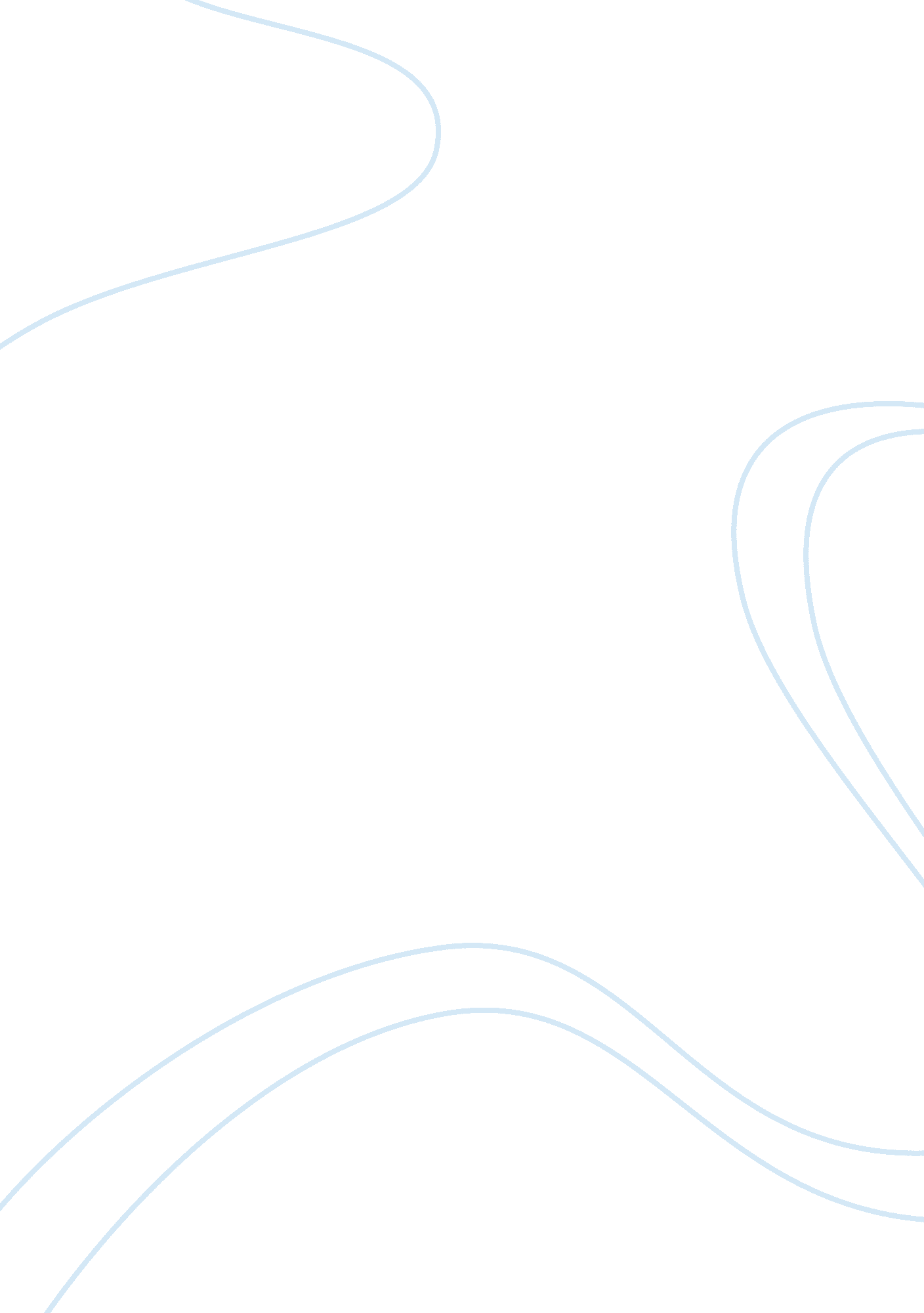 Chauhan, mind, discernment and information with respect toBusiness, Decision Making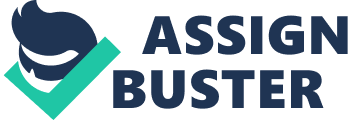 Chauhan, Gupta, Singh (2015) examined that the concentrates of seeds and leaves aresuccessful in clearing and sedimentation of suspended natural and inorganicissue exhibit in water tests. It suggests that treatment with these normalconcentrates additionally helped in the coagulation of the overwhelming metalslike lead, copper, nickel and so forth display in the treated water tests. Amidthis work, examination of treated and untreated example water for overwhelmingmetals and microbial checks was dissected. As a result it demonstrated a hugediminishing in the lessening in the microbial checks. Khatoon, Garg (2015) discovered that doctors can assume a noteworthy part in controllingwater borne diseases and patients know about the significance of safe drinkingwater however they are not going along it well. Doctors opine that RO treatedwater is more secure than bubbled water. Doctor trust that RO treated water candiminishes the frequency of water borne illnesses viably. It discloses to usthat around 37. 7 million individuals are influenced by water borne infectionsconsistently while 1. 5 million youngsters bite the dust from diarrahea aloneconsistently. Thus, it points in understanding medicinal services expertssentiment, state of mind, discernment and information with respect to differentwater cleansing procedures and advances and understanding the compliances againstsuggestion among their patients. Plappally (2013) found that human activities influence the administration of water andrelated vitality use at families. It asks social perspectives, innovation, procedures and technology which may assume an imperative part in these waterutilize occasions. Atmosphere of the areas assume a definitive part in waterutilization. The overall population was particularly uninformed of theapproaches of the legislature towards water preservation and administration. Asa result, advertisements by sellers were found to deceive purchasers givingsignificance to stylish highlights as opposed to specialized determination. Qu, Alvarez and Li (2013) found that nanotechnologyholds awesome potential in propelling water purifing and wastewater treatmentto enhance treatment productivity and in addition to increase water supplythrough safe utilization of whimsical water sources. The researcher disclosesto us that giving perfect and reasonable water to address human issues is afabulous test of the 21st century. Along these lines, the requirement formechanical development to empower incorporated water administration can’t beexaggerated. Shiv, Fedrokhin (1999) examined how consumer decision making is influencedby automatically evoked task-induced effects and by cognition that aregenerated in a more controlled manneron exposer to alternatives in a choicetask. It suggests that if processing resources are limited, spontaneouslyevoked affective reactions rather than cognitions tend to have a greater impacton choice. As a result, the consumer is more likely to choose the alternativethat is superior on the affective dimension but inferior on the cognitive dimension. Mela, Gupta and Lehrann (1997) examines the long – term effects of promotion andadvertising on consumer’s brand choice behaviour. The author used a two stageapproach which permits them to assess the medium term effects of advertisingand promotion as well as long – term effects. The results are consistent withthe hypothesis that consumers become more price and promotion sensitive overtime because of reduced advertising and increased promotion. 